CIRCOLO  NAUTICO  QUERCIANELLA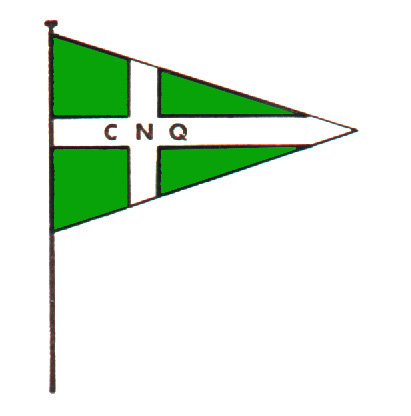 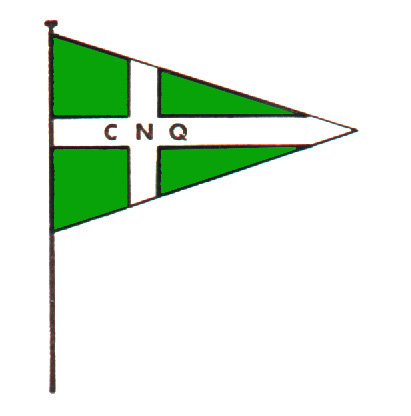 Ass.Sport.Dilett.               CONI / FIV VIA  G.  PASCOLI 20/A  –  PORTICCIOLO   –   57128  QUERCIANELLA  (LIVORNO)Tel. / Fax / Segr.:  0586 491432    E-mail :  c.n.q @ libero.it             Codice Fiscale : 80022410494      Partita I.V.A. :  00628890493Oggetto: Richiesta posto barca ordinario ormeggi all'interno della DarsenaIl sottoscritto __________________________________________________________________ nato a ________________________________________________________ in data __________ e residente a ___________________________________________________________________ in Via _____________________________________________________________ n. __________ cap _________ cod. fiscale _________________________ tel. n.  _________________________Email __________________________________________________________________________ CHIEDEl’ assegnazione presso il C.N.Q. concessionario dello specchio acqueo e della darsena , di un posto barca ,  in quanto socio del Circola Nautico Quercianella A tal fine, , consapevole delle responsabilità derivanti DICHIARADi essere proprietario/utilizzatore in quanto di proprietà della famiglia , di una imbarcazione tipo  ______________________ della lunghezza fuoritutto di mt. _____, della larghezza fuoritutto di mt. _____ del pescaggio di mt. _____, costruita dai cantieri __________________________ nell’anno _________, motorizzata con motore/i (f.b.; e.f.b.; e.b.;) _______                                                           matricola ____________________________ della potenza complessiva di cavalli motore _____ alimentato/i a ____________________ costruiti dalla ditta  ______________________ nell’anno ________ ;di aver contratto con la Compagnia Assicurativa _____________________________ la polizza n. _____________________________ con scadenza ______________ a copertura della responsabilità civile dell’imbarcazione sopra   descritta;di conoscere lo Statuto ed il Regolamento ed in particolare quanto attiene la  Gestione degli ormeggi del C.N.Q  e di accettarli integralmente in ogni loro parte parte;Di approvare  specificatamente ed di essere informato che come stabilito dello statuto  sociale e regolamento : Al Circolo spetta ogni potere di controllo e gestione dei posti barca.Di approvare specificatamente come stabilito dal Regolamento in applicazione dello Statuto :art 18 -Doveri degli assegnatari. Per utilizzare il posto con l'imbarcazione dichiarata nella scheda tecnica, il Socio, o comunque il proprietario deve fornire e aggiornare costantemente i dati relativi alle polizze assicurative previste ed ogni altra informazione richiesta dalla Segreteria. II Circolo declina ogni responsabilità per la eventuale presenza di imbarcazioni sprovviste di assicurazione e di ogni altro documento previsto dalla legge a seguito dell'inosservanza di quanto sopra. Per i natanti per le quali non sia obbligatoria l’assicurazione R.C. (senza motore) il socio  sarà comunque responsabile di eventuali danni provocati e tenuto al relativo risarcimento. La mancata o errata comunicazione dei dati sopra indicati o il loro mancato aggiornamento e tutte le eventuali conseguenze saranno imputate al proprietario che ne risponderà direttamente verso il Circolo. Art. 3: Comunicazioni.Ai fini di comunicazioni e/o richiesta di informazioni al Circolo possono essere utilizzati i seguenti recapiti: Circolo Nautico Quercianella via G. Pascoli c/o Porticciolo di Quercianella 57128 – Quercianella – Livorno. Telefono -FAX : 0586-491432 -Indirizzi e-mail: c.n.q@libero.it, oppure info@cnquercianella.it. Gli utenti sono obbligati a comunicare alla Segreteria del C.N.Q. ogni variazione dei dati forniti entro 15 giorni dalla data di variazione nei modi previsti dall'art.3.Art. 7: ResponsabilitàIl C.N.Q. declina ogni responsabilità per furti che dovessero verificarsi all'interno delle strutture in gestione ed in concessione, nonché per i danni di qualsiasi genere causati ai natanti o imbarcazioni.Art. 10: PagamentiI Soci, ad eccezione degli Onorari, devono pagare annualmente la quota sociale e ogni altra quota connessa all’utilizzo degli spazi in uso di concessione in mare e banchina. Il Socio, inoltre, dovrà versare i corrispettivi delle quote e dei servizi richiesti o assegnati al Circolo per l’importo determinato dal Consiglio Direttivo secondo il Regolamento.Il ritardo nel pagamento delle quote sociali, che comunque dovrà essere effettuato non oltre due mesi dalla scadenza (31 maggio) e/o di servizi, comporta l’automatica applicazione di una mora pari a quanto convenuto per legge nei ritardi commerciali.Art. 14: Piano del PortoIl Piano del Porto prevede la definizione delle categorie di ormeggi:1) I cat. : per barche di mt.6,00 x 2,102) II cat. : per barche di mt. 5,00 x 1,80Eventuali misure superiori sono soggette a maggiorazione secondo i termini stabiliti dal  Consiglio direttivo.DICHIARA INOLTREdi essere a conoscenza ai sensi dell’art.10 della L.675/96 sulla privacy, che i dati personali acquisiti potranno formare oggetto di trattamento nel rispetto della richiamata normativa e che in relazione ad esso potranno essere esercitati i diritti di cui all’art.13 della stessa legge citata e che con la firma apposta alla presente, viene espresso il consenso al trattamento e alla comunicazione dei dati acquisiti.di essere a conoscenza che ogni controversia riguardante il posto barca , sia nei confronti del C.N.Q. che di altri Soci fruitori di posto barca per cause attinenti gli ormeggi ,  è appellabile solo ed esclusivamente tramite gli organi sociali del Circolo Nautico Quercianella  e che tale obbligo costituisce condizione alla assegnazione e mantenimento del posto barca .Si allega:  Copia documento di identità.Data _____________________									    In fede							            	___________